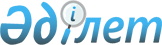 Об утверждении Правил ввоза, вывоза, транзита наркотических средств, психотропных веществ и прекурсоровПостановление Правительства Республики Казахстан от 12 декабря 2014 года № 1315.
      В соответствии с подпунктом 10)  статьи 10 Закона Республики Казахстан от 23 апреля 2014 года "Об органах внутренних дел Республики Казахстан" Правительство Республики Казахстан ПОСТАНОВЛЯЕТ:
      1. Утвердить прилагаемые Правила ввоза, вывоза, транзита наркотических средств, психотропных веществ и прекурсоров. 
      2. Признать утратившими силу некоторые решения Правительства Республики Казахстан согласно  приложению к настоящему постановлению. 
      3. Настоящее постановление вводится в действие по истечении десяти календарных дней после дня его первого официального опубликования.  Правила ввоза, вывоза, транзита наркотических
средств, психотропных веществ и прекурсоров
1. Общие положения
      1. Настоящие Правила ввоза, вывоза, транзита наркотических средств, психотропных веществ и прекурсоров (далее - Правила) разработаны в соответствии с законами Республики Казахстан от 10 июля 1998 года "О наркотических средствах, психотропных веществах, их аналогах и прекурсорах и мерах противодействия их незаконному обороту и злоупотреблению ими", от 23 апреля 2014 года "Об органах внутренних дел Республики Казахстан" и устанавливают порядок ввоза в Республику Казахстан и вывоза из Республики Казахстан, а также транзита через территорию Республики Казахстан наркотических средств, психотропных веществ и прекурсоров, включенных в список наркотических средств, психотропных веществ и прекурсоров (далее - список), подлежащих контролю в Республике Казахстан, утверждаемый Правительством Республики Казахстан.
      Сноска. Пункт 1 в редакции постановления Правительства РК от 13.06.2019 № 402 (вводится в действие с 05.07.2019).

 2. Порядок ввоза, вывоза наркотических средств,
психотропных веществ и прекурсоров
      2. Ввоз (вывоз) наркотических средств, психотропных веществ и прекурсоров (далее - ввоз (вывоз) контролируемых веществ), включенных в список, осуществляется юридическими лицами, имеющими лицензии на данный вид деятельности в сфере оборота наркотических средств, психотропных веществ и прекурсоров. 
      3. Для осуществления ввоза (вывоза) контролируемых веществ юридическим лицам необходимо получить разрешение на ввоз (вывоз) контролируемых веществ (далее - разрешение) уполномоченного государственного органа в сфере оборота наркотических средств, психотропных веществ и прекурсоров (далее - уполномоченный орган), оформленное на бланке строгой отчетности, согласно  приложению 1 к настоящим Правилам.
      4. Для получения разрешения юридические лица (далее - заявитель) представляют в уполномоченный орган заявление по форме, согласно  приложению 2 к настоящим Правилам. 
      5. К заявлению прилагаются заверенные печатью заявителя копии следующих документов:
      1) разрешения компетентного органа государства-импортера на ввоз на его территорию конкретной партии контролируемых веществ, если это предусмотрено законодательством соответствующего государства, либо официального уведомления от этого органа, что указанное разрешение не требуется; 
      2) внешнеторгового договора в отношении контролируемых веществ с приложением дополнительных соглашений и приложений; 
      3) договора комиссии (если в качестве заявителя выступает посредник); 
      4) договора в отношении контролируемых веществ с приложением дополнительных соглашений и приложений с потребителем; 
      5)  документа, удостоверяющего личность руководителя;
      6) лицензии на вид деятельности в сфере оборота контролируемых веществ, выданных лицензиарами.
      6. Разрешение заявителю выдается в трех экземплярах: лицензиату, стране-экспортеру, стране-импортеру. 
      7. Уполномоченный орган принимает решение о выдаче либо отказе в выдаче разрешения в течение трех рабочих дней со дня поступления заявления и копий документов. Обоснование причин отказа доводится до заявителя в письменной форме. 
      8. Уполномоченный орган отказывает в выдаче разрешения, если заявителем не представлен полный перечень документов, предусмотренный  пунктом 5 настоящих Правил. 
      9. В случае изменения организационно-правовой формы, наименования или адреса места нахождения заявителя разрешение переоформляется при представлении в уполномоченный орган заявления.
      Переоформление разрешения осуществляется в течение одного рабочего дня со дня поступления заявления.
      10. При обнаружении заявителем ошибки в разрешении, указанные документы переоформляются уполномоченным органом по его соответствующему заявлению в течение одного рабочего дня со дня поступления заявления.
      11. Выданное разрешение не может быть передано другому юридическому лицу независимо от наличия у него лицензии на вид деятельности в сфере оборота контролируемых веществ. 
      12. Срок действия разрешения ограничивается календарным годом, в котором выдано разрешение.
      13. Если ввоз (вывоз) контролируемых веществ не осуществлен в срок, обозначенный в разрешении, то разрешение аннулируется. 
      14. Сведения о выданных разрешениях уполномоченным органом вносятся в информационную систему "Государственная база данных "Е-лицензирование",
      15. Заявитель после осуществления ввоза (вывоза) контролируемых веществ представляет в уполномоченный орган в течение пяти рабочих дней отчет о фактическом ввозе (вывозе), согласно  приложению 3 к настоящим Правилам.
      16. При осуществлении ввоза (вывоза) контролируемых веществ экземпляр разрешения (страна-экспортер или страна-импортер) и копия лицензии на вид деятельности в сфере оборота контролируемых веществ направляются в уполномоченный орган страны получателя (отправитель).  3. Порядок транзита наркотических средств,
психотропных веществ и прекурсоров
      17. Транзит наркотических средств, психотропных веществ и прекурсоров (далее - транзит контролируемых веществ) через территорию Республики Казахстан осуществляется юридическими лицами на основании  разрешения на транзит, выданного уполномоченным государственным органом.
      18. Для оформления разрешения на транзит контролируемых веществ заявитель представляет в уполномоченный орган: 
      1) заявление установленного образца по форме, согласно  приложению 4 к настоящим Правилам; 
      2) нотариально засвидетельствованную копию свидетельства о государственной регистрации организации - заявителя (с переводом на русский язык);
      3) нотариально засвидетельствованную копию лицензии либо сертификата на деятельность, связанную с оборотом контролируемых веществ, выданных государственным органом страны заявителя, в соответствии с действующим законодательством государства (с переводом на русский язык);
      4) наименование и объем контролируемых веществ (в физическом и стоимостном выражении), подлежащих транзиту, с указанием кодов по  товарной номенклатуре внешнеэкономической деятельности; 
      5) представление со стороны заявителя страховых и других финансовых гарантий либо иных обязательств о возмещении ущерба, причиняемого возможной аварией при осуществлении транзита контролируемых веществ; 
      6) нотариально засвидетельствованную копию договора на поставку контролируемых веществ, подлежащих контролю в Республике Казахстан, к которому прилагается заявление конечного грузополучателя о точной цели использования контролируемых веществ (с переводом на русский язык), согласно  приложению 5 к настоящим Правилам; 
      7) подтверждение компетентного официального органа страны заявителя о готовности системы предупреждения и действия в чрезвычайных ситуациях к ликвидации последствий возможной аварии при осуществлении заявляемой транзитной перевозки; 
      8) подтверждение грузоотправителя контролируемых веществ об обязательствах принять эти грузы обратно в случае, если передача груза грузополучателю окажется невозможной по независящим от него причинам;
      9) подтверждение заявителя о возмещении расходов, связанных с проведением проверки реальных условий перевозки, а также вероятным временным хранением, обратной перевозкой, экспертизой и другими необходимыми действиями исполнительных органов в случае выявления нарушения действующего законодательства Республики Казахстан, а также расходов, связанных с необходимостью приведения выявленных отклонений в соответствие с требованиями законодательства и/или возвращением груза в государство экспорта.
      19. В разрешении на транзит контролируемых веществ, согласно  приложению 6 к настоящим Правилам, указываются следующие сведения:
      1) наименование экспортера, название страны, юридический адрес, телефон;
      2) наименование импортера, название страны, юридический адрес, телефон;
      3) сведения о лицензии (сертификат), подтверждающие основания на деятельность, связанную с оборотом наркотических средств, психотропных веществ и прекурсоров;
      4) данные конечного грузополучателя; 
      5) сведения о контролируемых веществах, следующих транзитом через страну; 
      6) вид транспорта, маршрут (с указанием таможенных органов на границе, через которые будет произведен транзит);
      7) цель транзита контролируемых веществ; 
      8) дата выдачи разрешения;
      9) срок действия разрешения.
      20. Разрешение на транзит заявителю выдается в четырех экземплярах: лицензиату, стране-экспортеру, стране-импортеру, таможенному органу.
      21. Уполномоченный орган принимает решение о выдаче разрешения на транзит в течение трех рабочих дней со дня поступления документов.
      22. В выдаче разрешения на транзит контролируемых веществ может быть отказано, если заявителем не представлен полный перечень документов, предусмотренный  пунктом 18 настоящих Правил.
            Цвет розовый                              1 - лицензиату
            3 бланка с одинаковым номером             2 - стране-экспортеру
            с микрошрифтом "РАЗРЕШЕНИЕ"               3 - стране-импортеру РАЗРЕШЕНИЕ №
                     (передаче не подлежит, копии не действительны)
            на ввоз (вывоз) в Республику Казахстан определенного количества
      наркотических средств, психотропных веществ и прекурсоров ___________
      _____________________________________________________________________
                 (наименование организации, юридический адрес, телефон)
      разрешено ввезти (вывезти) на территорию Республики Казахстан из:____
      _____________________________________________________________________
                (название страны, организации, юридический адрес, телефон)
      Цель ввоза (вывоза) контролируемых веществ:__________________________
      _____________________________________________________________________
      Перечень прилагаемых документов:_____________________________________
      _____________________________________________________________________
      Руководитель ________________________________________________________
                                       (Ф.И.О., подпись)
      Дата выдачи разрешения "___" ___________ 20 ___ г.
      Срок действия разрешения "___" ___________ 20 ___ г.
      Место печати
                                    № 0000000
      Форма
                Министерство внутренних дел Республики Казахстан Заявление
             От ____________________________________________________________
                         (наименование организации юридического лица,
      _____________________________________________________________________
                         адрес, бизнес-идентификационный номер, телефон)
            Прошу выдать разрешение на ввоз (вывоз) наркотических средств,
      психотропных веществ и прекурсоров (ненужное зачеркнуть)
      из __________________________________________________________________
      _____________________________________________________________________
      (наименование страны, организация получатель(отправитель), юридический адрес, телефон)
      Цель ввоза (вывоза) контролируемых веществ:__________________________
      _____________________________________________________________________
      Перечень прилагаемых документов:_____________________________________
      _____________________________________________________________________
      Руководитель юридического лица ______________________________________
                                                 (Ф. И. О., подпись)
             Печать                         "___" __________ 20___ г.
                   Министерство внутренних дел Республики Казахстан Отчет
о фактическом ввозе (вывозе) наркотических средств,
психотропных веществ и прекурсоров
      1. Наименование импортера ___________________________________________
      _____________________________________________________________________
                          (страна, юридический адрес, телефон)
      2. Наименование экспортера __________________________________________
      _____________________________________________________________________
                          (страна, юридический адрес, телефон)
      3. Сертификат на ввоз (вывоз) № ___ выдан "___" __________ 20___ г.
      _____________________________________________________________________
                        (наименование органа, выдавшего сертификат)
      4. Сведения о фактическом ввозе (вывозе)
      _____________________________________________________________________
      _____________________________________________________________________
      5. Дата ввоза (вывоза) "___" __________ 20___ г.
             Подпись________________             Подпись _________________
            ответственного                      руководителя
            лица таможенного органа             юридического лица,
                                                осуществившего ввоз (вывоз)
                  Печать                                 Печать
      Форма
                 Министерство внутренних дел Республики Казахстан            Заявление
             От ____________________________________________________________
                     (наименование организации юридического лица, адрес, телефон)
            Прошу выдать разрешение на транзит наркотических средств,
      психотропных веществ и прекурсоров через Республику Казахстан
      (ненужное зачеркнуть)
      из: _________________________________________________________________
               (наименование экспортера, название страны, юридический адрес, телефон)
      в __________________________________________________________________
                (наименование импортера, название страны, юридический адрес, телефон)
      для ________________________________________________________________
      (страна, наименование организации - конечного грузополучателя, юридический адрес, телефон)
      Вид транспорта, маршрут _____________________________________________
      _____________________________________________________________________
      1. С указанием таможенных органов на границе, через которые будет
      произведен транзит:
      1.1. Наименование таможенного органа при ввозе транзита наркотических
      средств, психотропных веществ и прекурсоров на территорию Республики
      Казахстан: __________________________________________________________
      1.2. Наименование таможенного органа при вывозе транзита
      наркотических средств, психотропных веществ и прекурсоров с
      территории Республики Казахстан _____________________________________
      Перечень прилагаемых документов: ____________________________________
      Руководитель юридического лица ______________________________________
                                                  (Ф.И.О., подпись)
             Печать                  "___" __________ 20___ г. Заявление (конечного грузополучателя) о точной
цели использования наркотических средств,
психотропных веществ и прекурсоров
             Мы, ___________________________________________________________
                         (страна, наименование, юридический адрес, телефон)
      заказали у __________________________________________________________
                         (страна, наименование, юридический адрес, телефон)
      наркотические средства, психотропные вещества и прекурсоры (нужное
      подчеркнуть) ________________________________________________________
      _____________________________________________________________________
                               (название средства или вещества)
      в количестве _______________________________________________________.
      Данные наркотические средства, психотропные вещества и прекурсоры
      будут применены исключительно для ___________________________________
      _____________________________________________________________________
                            (точное описание цели применения)
            Настоящим мы подтверждаем, что вышеназванные наркотические
      средства, психотропные вещества и прекурсоры будут применяться только
      в разрешенных законодательством целях, продаваться или же как-либо
      иначе передаваться дальше клиенту только при условии представления им
      такого же заявления с указанием точной цели применения контролируемых
      веществ.
      Руководитель юридического лица ______________________________________
                                                     (Ф.И.О., подпись)
             Печать                  "___" __________ 20___ г.
           Цвет красный                              1 - заявителю
           4 бланка с одинаковым номером             2 - стране-экспортеру
           с микрошрифтом "РАЗРЕШЕНИЕ НА ТРАНЗИТ"    3 - стране-импортеру
                                                     4 - таможенному органу Государственный герб Республики Казахстан
РАЗРЕШЕНИЕ НА ТРАНЗИТ
№ _____
      1. Наименование экспортера __________________________________________
                                        (страна, юридический адрес, телефон)
      2.  Наименование импортера __________________________________________
                                        (страна, юридический адрес, телефон)
      3. Сведения о лицензии (сертификат), подтверждающие основания на деятельность, связанную с оборотом наркотических средств, психотропных веществ и прекурсоров: _________________________________
      (№ лицензии дата выдачи, срок действия, данные органа, выдавшего лицензию (сертификат)
      4. Конечный грузополучатель _________________________________________
      5. Сведения о контролируемых веществах, следующих транзитом через страну:______________________________________________________________
      6. Вид транспорта, маршрут __________________________________________
      6.1. С указанием таможенных органов на границе, через которые будет
      произведен транзит:
      6.1.1 Наименование таможенного органа при ввозе, транзите
      наркотических средств, психотропных веществ и прекурсоров на
      территорию Республики Казахстан _____________________________________
      6.1.2. Наименование таможенного органа при вывозе, транзите
      наркотических средств, психотропных веществ и прекурсоров с территории Республики Казахстан _____________________________________
      7. Цель транзита контролируемых веществ: ____________________________
      Руководитель ________________________________________________________
                                            (Ф.И.О., подпись)
      Дата выдачи разрешения "___" ____________ 20___г.
      Срок действия разрешения "___" ____________ 20___г.
      Место печати
                                   № 0000000 Перечень
утративших силу некоторых решений Правительства
Республики Казахстан
      1.  Постановление Правительства Республики Казахстан от 10 ноября 2000 года № 1693 "Об утверждении Правил осуществления государственного контроля над оборотом наркотических средств, психотропных веществ и прекурсоров в Республике Казахстан" (САПП Республики Казахстан, 2000 г., № 47-48, ст. 556).
      2.  Пункт 5 изменений и дополнений, которые вносятся в некоторые решения Правительства Республики Казахстан, утвержденных постановлением Правительства Республики Казахстан от 30 января 2001 года № 151 "Некоторые вопросы Министерства юстиции Республики Казахстан" (САПП Республики Казахстан, 2001 г., № 4-5, ст. 45).
      3.  Постановление Правительства Республики Казахстан от 16 февраля 2001 года № 247 "О внесении изменения и дополнения в постановление Правительства Республики Казахстан от 10 ноября 2000 года № 1693".
      4. Подпункт 3) пункта 1  постановления Правительства Республики Казахстан от 23 мая 2001 года № 695 "О внесении изменений и дополнений в некоторые решения Правительства Республики Казахстан" (САПП Республики Казахстан, 2001 г., № 19, ст. 238).
      5. Подпункт 1) пункта 3  постановления Правительства Республики Казахстан от 23 января 2002 года № 79 "Вопросы обеспечения Республики Казахстан наркотическими средствами и психотропными веществами на 2002 год" (САПП Республики Казахстан, 2002 г., № 4, ст. 23).
      6.  Подпункт 2) пункта 1 постановления Правительства Республики Казахстан от 3 сентября 2003 года № 893 "О внесении изменений и дополнений в некоторые решения Правительства Республики Казахстан" (САПП Республики Казахстан, 2003 г., № 36, ст. 361).
      7.  Пункт 2 изменений и дополнений, которые вносятся в некоторые решения Правительства Республики Казахстан, утвержденных постановлением Правительства Республики Казахстан от 18 сентября 2003 года 947 "О внесении изменений и дополнений в некоторые решения Правительства Республики Казахстан по вопросам контроля за оборотом наркотических средств, психотропных веществ и прекурсоров" (САПП Республики Казахстан, 2003 г., № 37, ст. 383).
      8. Пункт 2  изменений и дополнений, которые вносятся в некоторые решения Правительства Республики Казахстан, утвержденных постановлением Правительства Республики Казахстан от 3 марта 2004 года № 261 "Некоторые вопросы Министерства внутренних дел Республики Казахстан" (САПП Республики Казахстан, 2004 г., № 11, ст. 139).
      9.  Пункт 5 изменений и дополнений, которые вносятся в некоторые решения Правительства Республики Казахстан, утвержденных постановлением Правительства Республики Казахстан от 13 января 2006 года № 38 "О внесении изменений и дополнений в некоторые решения Правительства Республики Казахстан" (САПП Республики Казахстан, 2006 г., № 4, ст. 32).
      10.  Постановление Правительства Республики Казахстан от 24 ноября 2010 года № 1246 "О внесении изменений и дополнений в постановление Правительства Республики Казахстан от 10 ноября 2000 года № 1693" (САПП Республики Казахстан, 2011 г., № 2, ст. 27).
					© 2012. РГП на ПХВ «Институт законодательства и правовой информации Республики Казахстан» Министерства юстиции Республики Казахстан
				
Премьер-Министр
Республики Казахстан
К. МасимовУтверждены
постановлением Правительства
Республики Казахстан
от 12 декабря 2014 года № 1315Приложение 1
к Правилам ввоза, вывоза, транзита
наркотических средств, психотропных
веществ и прекурсоров
№ п/п
Таблица № списка,
№ позиции
Международное непатентованное название (МНН)
Торговое название (при наличии)
Единица
измерения
Количество
1
2
3
4
5
6Приложение 2
к Правилам ввоза, вывоза, транзита
наркотических средств, психотропных
веществ и прекурсоров
№ п/п
Таблица № списка,
№ позиции
Международное непатентованное название (МНН)
Торговое название (при наличии)
Единица измерения
Количество
1
2
3
4
5
6Приложение 3
к Правилам ввоза, вывоза, транзита
наркотических средств, психотропных
веществ и прекурсоров
№ п/п
Таблица № списка, № позиции
Международное непатентованное название (МНН)
Торговое название (при наличии)
Единица измерения
Количество, указанное в сертификате
Количество, фактически ввезено/
вывезено
Расхождение
1
2
3
4
5
6
7
8Приложение 4
к Правилам ввоза, вывоза, транзита
наркотических средств, психотропных
веществ и прекурсоров
№ п/п
Таблица № списка, № позиции
Международное непатентованное название (МНН)
Торговое название (при наличии)
Единица измерения
Количество
1
2
3
4
5
6Приложение 5
к Правилам ввоза, вывоза, транзита
наркотических средств, психотропных
веществ и прекурсоровПриложение 6
к Правилам ввоза, вывоза, транзита
наркотических средств, психотропных
веществ и прекурсоров
№ п/п
Таблица № списка,
№ позиции
Международное непатентованное название (МНН)
Торговое название
Единица измерения
Количество
1
2
3
4
5
6Приложение
к постановлению Правительства
Республики Казахстан
от 12 декабря 2014 года № 1315